SURAT PESANANDalam  rangka pelaksanaan  pekerjaan sebagai  tindak  lanjut dari Kontrak Harga Satuan Jangka Panjang, sebagaimana tertuang dalam Surat Perjanjian Nomor 1834/LU-J/BPNBP/PERJ/2023, 093.A/PKS/DIR-AD/2023 tanggal 14 Desember 2023 tentang Pengadaan Jasa Alih Daya Operasional di Lingkungan Institut Teknologi Bandung Tahun 2024 beserta perubahannya, …………(tuliskan nama unit Kerja) meminta PT. Artdeco Sejahtera Abadi untuk melaksanakan pekerjaan dengan ketentuan-ketentuan sebagai berikut:Lingkup PekerjaanPenyediaan Tenaga Alih Daya (TAD) Operasional untuk …… (tuliskan nama unit Kerja).Data Pesanan Tenaga Alih DayaPesanan A: Untuk dipilih salah satu dari Tenaga Administrasi, Tenaga IT, Teknisi Tenaga Lapangan,Pendukung Saraga dan Sabuga.B: jumlah program BPJS TK yang diikuti untuk TAD. Apabila mengikutsertakan BPJS TK secara lengkap (kecelakaan kerja, jaminan kematian, jaminan hari tua, dan jaminan pensiun) maka di isi dengan “4”, apabila hanya mengikutsertakan BPJS TK yang wajib (kecelakaan kerja, jaminan kematian) maka di isi dengn “2”.C: Biaya satuan TAD yang sudah menghitung seluruh komponenLain-lainSurat Pesanan ini merupakan satu kesatuan yang tidak terpisahkan dari Surat Perjanjian Nomor 1834/LU-J/BPNBP/PERJ/2023, 093.A/PKS/DIR-AD/2023 tanggal 14 Desember 2023 tentang Pengadaan Jasa Alih Daya Operasional di Lingkungan Institut Teknologi Bandung Tahun 2024 beserta perubahannya.Hal-hal yang belum diatur atau belum cukup diatur dalam Surat Pesanan ini, tetap mengacu pada Surat Perjanjian sebagaimana huruf a diatas.Apabila terdapat perubahan-perubahan yang bersifat teknis dan berkaitan langsung dengan pekerjaan ini, akan dituangkan dalam suatu (addendum) atau dokumen lain yang merupakan satu kesatuan yang tidak terpisahkan dari Surat Pesanan ini.Purchase Order (PO) diterbitkan setiap bulan periode pembayaran sebagai dasar pembayaran Surat Pesanan.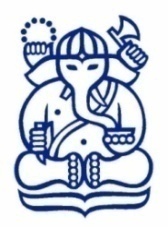 KOP UNIT KERJANomor:…………Tanggal	:………………Kepada:PT. Artdeco Sejahtera AbadiAlamat	:Jl. Lengkong Kecil 54 RT.01 RW.03 Kel Paledang Kec Lengkong Kota BandungNoNama TADJenis TADAJumlah Program BPJS TKBJangka Waktu TAD(bulan)Gaji Pokok(Rp)Biaya TADC(Rp)PT. ARTDECO SEJAHTERA ABADI, .... (tuliskan nama unit Kerja),PT. ARTDECO SEJAHTERA ABADI, .... (tuliskan nama unit Kerja),……………………........................………………………. …………………. (JABATAN Pimpinan Unit)